9.LEI DE KIRCHHOFF9.1 1ªLei de Kirchhoff ou Lei dos nósEnunciado: "A soma das correntes que chegam a um nó deve ser igual à soma das correntes que dele saem".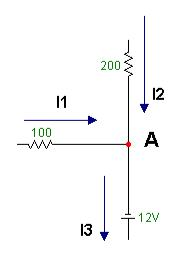 Equação do nó A: I1+I2=I3Fig. 43 – Representação da 1ª lei de KirchhoffExemplo: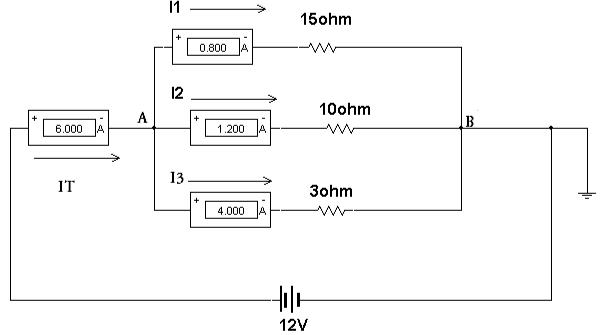 Fig 44 – Entrada e saída das correntes do nóObserve que a equação do nó A é a mesma do nó B, isto é:IT = I1 + I2 + I3 ou I1 + I2 + I3 = IT o que chega é igual ao que sai .6 = 0,8 + 1,2 + 49.2 2ª Lei de KirchhoffEnunciado : " A soma das tensões orientadas no sentido horário em uma malha deve ser igual à soma das tensões orientadas no sentido anti -horário na mesma malha ".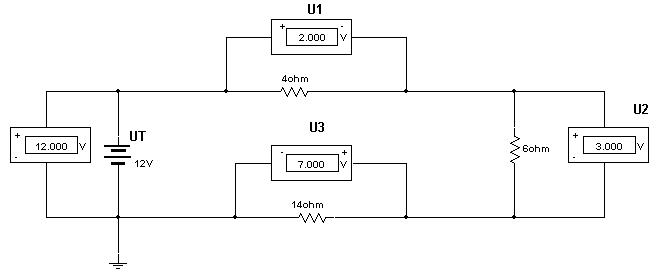 Fig 45 – Distribuição da tensão no circuitoNa figura acima temos uma malha . Quais as tensões com orientação horária ? somente UT. Todas as outras tem orientação anti-horaria.e de acordo com a 2ª Lei de Kirchhoff podemos escrever:UT=U1+U2+U3Equação da malha :UT = U1 + U2 +U3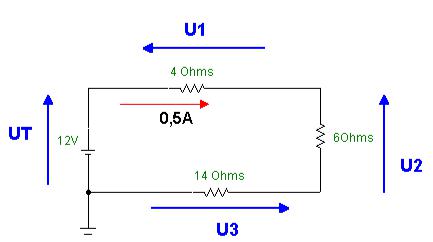 Fig. 46 – Representação da 2ª lei de KirchhoffDe acordo com a 2ª Lei de Kirchhoff, Soma das tensões horárias: UT é igual à Soma das tensões anti horárias: U1+U2+U3, isto éUT = U1 + U2 + U3 que é a equação vista quando estudamos o circuito serie. 